PMI Survey DraftSURVEY QUESTIONSSURVEY QUESTIONS (REFERENDUM)ADDITIONAL (NON CONTINGENT VALUATION QUESTIONS)In the past 30 days, have you used a prescription medicine?  Include only those products prescribed by a health professional such as a doctor or dentist. [NHANES] YesNoI don’t knowWhen you have questions about your prescription medicine, how often do you take the following actions? Please check only the sources that apply to you.□ I have never taken a prescription medicine or had a question about a prescription medicine I was taking.  Go to question 6.What type of health insurance do you have now?A plan through my employerA plan I purchase myself Medicare/Medicaid/Other Government Program Other type of insurance I do not have health insuranceI don’t know or prefer not to answerHow confident are you in filling out medical forms by yourself? [BRIEF; Health Literacy]ExtremelyQuite a bit Somewhat A little bit Not at all DMPP ADDITIONAL SURVEY QUESTIONSInstructions: Until now, you answered questions about the leaflets that you get from a pharmacy along with most prescription medicines.  In this section, you will be asked to answer three questions about a specific kind of leaflet that you get from a pharmacy along with some prescription medications.  Medication Guides tell you about certain high-risk drugs and how to take them safely.  They also tell you about: ▪ The risks and side effects of a drug▪ What you should do if you are having an adverse (or harmful) reaction to a drug▪ The benefits of taking a drug▪ And, when to stop taking a drugHere is an example of a Medication Guide.[insert Medication Guide prototype]Please think about the Medication Guides that you have received from a pharmacy when completing questions 8, 9, and 10.To give your answers, simply click on one of the buttons below each question.  8. Have you ever received a Medication Guide with any of your prescription medicine?YesNoI don’t knowNote: If the respondent answers “Yes” to question 8, the survey continues to questions 9 and 10.  If the respondent answers “No” or “I don’t know” to question 8, the survey ends. Also, be sure to disable (or not use) any “BACK” or “PREVIOUS” button in this section of the survey so that participants will not have a chance to return to a previous item once they’ve completed it.9.  How easy to read are the Medication Guides that you have received from a pharmacy along with your prescription medicines?Very easySomewhat easyAbout averageSomewhat difficultVery difficult10. How easy to understand are the Medication Guides that you have received from a pharmacy along with your prescription medicines?Very easySomewhat easyAbout averageSomewhat difficultVery difficultAPPENDIX: PROGRAMMING NOTES Each respondent answers two binary WTP questions. Here,  and  represent the first and second bid amounts presented to the respondent, respectively. Note that while the value of  is randomly assigned, the value of  is determined by the value of , as well as the survey participant’s response to . If a respondent accepts the bid of , then the follow-up . If the respondent rejects the bid of , then .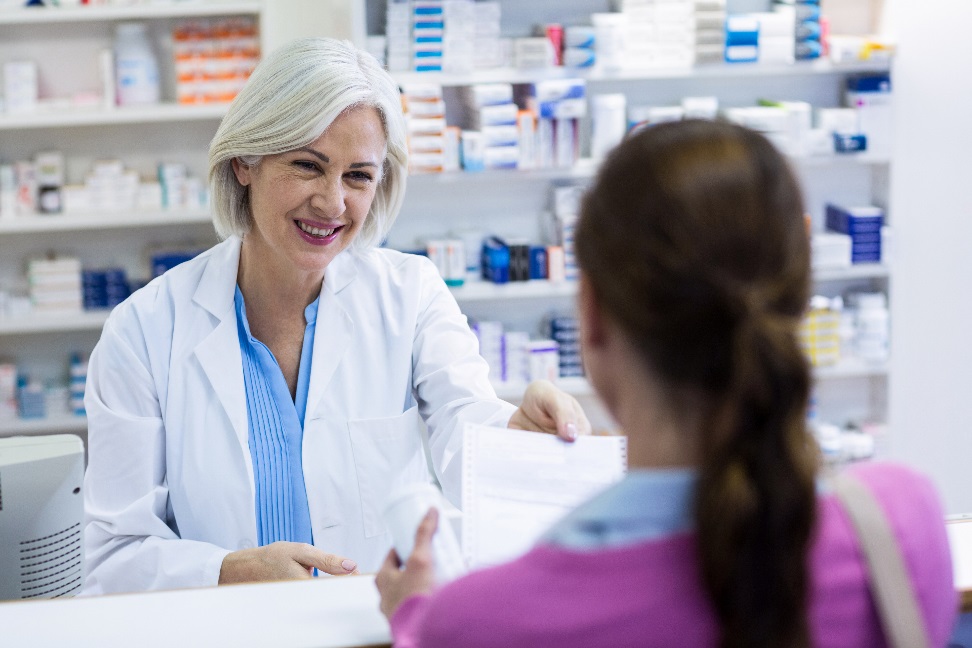 When you get a prescription medicine, the pharmacy usually gives you a leaflet with information about the medicine. The information may add to what your health care provider told you about the medicine and can help you recognize if you are having a side effect from the medicine.  A number of suggestions have been made to make these leaflets easier to use.  One idea is to standardize the design and information presented in the leaflets so that they are only one-page long and look the same for every prescription medicine.  This might make the most important information about your medicine easier to find because it will be in the same place in every leaflet. **PMI/CMI Examples (10,000 foot view)**When you receive a prescription medicine from a pharmacy, would you prefer to receive the leaflet in the standardized format instead of what the pharmacy usually provides?□ Yes□ No□ I do not have a preferenceBy standardizing the leaflets you receive with your prescription medicine to make it easier to use, the costs of the change could be passed on to consumers like you.By standardizing the leaflets you receive with your prescription medicine to make it easier to use, the costs of the change could be passed on to consumers like you.Imagine that, in the next election, you are going to vote on whether to change the information that comes with prescription medicines.  Imagine that, in the next election, you are going to vote on whether to change the information that comes with prescription medicines.  Suppose making the information that comes with prescription medicines easier to use would cost your household  more each year.  Would you vote for or against this change? Suppose making the information that comes with prescription medicines easier to use would cost your household  more each year.  Would you vote for or against this change? □I would vote FOR this change□I would vote AGAINST this changeSuppose instead that making the information that comes with prescription medicines easier to use would cost your household  more each year.  Would you vote for or against this change? Suppose instead that making the information that comes with prescription medicines easier to use would cost your household  more each year.  Would you vote for or against this change? □I would vote FOR this change□I would vote AGAINST this changeAlwaysOftenSometimesOccasionallyNeverTalk to a physician□□□□□Talk to a pharmacist□□□□□Read the leaflet that comes with the medicine□□□□□Use the internet□□□□□Other□□□□□Starting value (t1)Lower value (t2)Higher value (t2)$1.0050ȼ$2.00$2.00$1.00$4.00$4.00$2.00$8.00$8.00$4.00$16.00$16.00$8.00$32.00$20.00$10.00$40.00$30.00$15.00$60.00$40.00$20.00$80.00$50.00$25.00$100.00